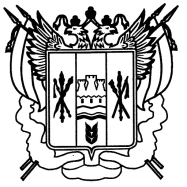 Ростовская область Егорлыкский районАдминистрация Шаумяновскогосельского поселенияПОСТАНОВЛЕНИЕ                                                             проект                           2020 года                 №                                х. Шаумяновский«Об определении мест (площадок) накопления твердых коммунальных отходов на территории Шаумяновского сельского поселения»         В соответствии с Федеральным законом от 06.10.2003 года № 131-ФЗ «Об общих принципах организации местного самоуправления  в Российской Федерации», Областным законом от 28.12.2005 года № 436-ЗС «О местном самоуправлении в Ростовской области», Постановлением Правительства Российской Федерации от 31.08.2018 № 1039 «Об утверждении Правил обустройства мест (площадок) накопления твёрдых коммунальных отходов и ведения их реестра», Федеральным законот от 24 июня 1998г. № 89-ФЗ «Об отходах производства и потребления», руководствуясь Уставом муниципального образования «Шаумяновское сельское поселение»постановляю:Определить места (площадки) накопления твердых коммунальных отходов на территории Шаумяновского сельского поселения по следующим адресам согласно  приложению.Контроль за исполнением данного постановления возложить на специалиста по вопросам муниципального хозяйства.     3. Постановление вступает в силу с момента его подписания  и подлежит обнародованию.И.о. Главы Администрации Шаумяновскогосельского поселения                                                                В.Н. Киракосянпроект постановления вносит специалист по вопросам муниципального хозяйства                                                                                                      Приложение                               к постановлению администрации                        Шаумяновского  сельского поселения                                                                 №  от  2020 годаМеста (площадки) накопления твердых коммунальных отходов на территории Шаумяновского сельского поселения№ п/пАдрес места (площадки) накопления ТКО1Ростовская область Егорлыкский район х. Шаумяновский ул. Центральная 6 а2Ростовская область Егорлыкский район х. Шаумяновский ул. Центральная 15 а3Ростовская область Егорлыкский район х. Шаумяновский ул. Центральная 24 а4Ростовская область Егорлыкский район х. Шаумяновский ул. Центральная 28 а5Ростовская область Егорлыкский район х. Шаумяновский ул. Центральная 45 а6Ростовская область Егорлыкский район х. Шаумяновский ул. Центральная 53 а7Ростовская область Егорлыкский район х. Шаумяновский ул. Центральная 65 а8Ростовская область Егорлыкский район х. Шаумяновский ул. Центральная 83 а9Ростовская область Егорлыкский район х. Шаумяновский ул. Центральная 97 а10Ростовская область Егорлыкский район х. Шаумяновский ул. Центральная 109 а11Ростовская область Егорлыкский район х. Шаумяновский ул. Центральная 121 а12Ростовская область Егорлыкский район х. Шаумяновский ул. Центральная 131 а13Ростовская область Егорлыкский район х. Шаумяновский ул. Центральная 145 а14Ростовская область Егорлыкский район х. Шаумяновский ул. Центральная 157 а15Ростовская область Егорлыкский район х. Шаумяновский ул. Центральная 169 а16Ростовская область Егорлыкский район х. Шаумяновский ул. Центральная 185 а17Ростовская область Егорлыкский район х. Шаумяновский ул. Центральная 199 а18Ростовская область Егорлыкский район х. Шаумяновский ул. Центральная 205 а19Ростовская область Егорлыкский район х. Шаумяновский ул. Центральная 223 а20Ростовская область Егорлыкский район х. Шаумяновский ул. Баграмяна 2 а21Ростовская область Егорлыкский район х. Шаумяновский ул. Баграмяна 3 а22Ростовская область Егорлыкский район х. Шаумяновский ул. Баграмяна 23 а23Ростовская область Егорлыкский район х. Шаумяновский ул. Баграмяна 29 а24Ростовская область Егорлыкский район х. Шаумяновский ул. Баграмяна 41 а25Ростовская область Егорлыкский район х. Шаумяновский ул. Заречная 16 а26Ростовская область Егорлыкский район х. Шаумяновский ул. Заречная 22 а27Ростовская область Егорлыкский район х. Шаумяновский ул. Мира 9 а28Ростовская область Егорлыкский район х. Шаумяновский ул. Молодежная 29 а29Ростовская область Егорлыкский район х. Шаумяновский ул. Налбандяна 4 а30Ростовская область Егорлыкский район х. Шаумяновский ул. Налбандяна 9 а31Ростовская область Егорлыкский район х. Шаумяновский  ул. Тонояна 116 а32Ростовская область Егорлыкский район х. Шаумяновский ул. Тонояна 124 а33Ростовская область Егорлыкский район х. Шаумяновский ул. Тонояна 132 а34Ростовская область Егорлыкский район х. Шаумяновский ул. Тонояна 140 а35Ростовская область Егорлыкский район х. Шаумяновский ул. Тонояна 146 а36Ростовская область Егорлыкский район х. Шаумяновский ул. Тонояна 150 а37Ростовская область Егорлыкский район х. Шаумяновский ул. Тонояна 156 а38Ростовская область Егорлыкский район х. Шаумяновский ул. Шаумяна5 а39Ростовская область Егорлыкский район х. Шаумяновский ул. Шаумяна 14 а40Ростовская область Егорлыкский район х. Шаумяновский ул. Южная 258 а